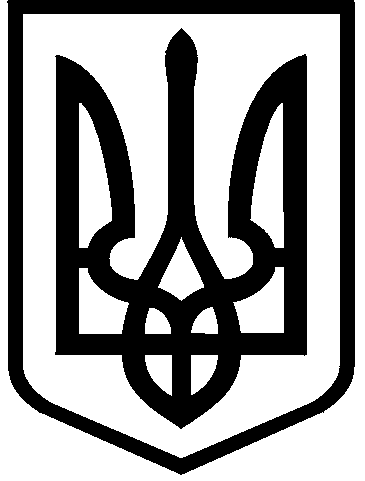 КИЇВСЬКА МІСЬКА РАДА   VIII СКЛИКАННЯПОСТІЙНА КОМІСІЯ З ПИТАНЬ КУЛЬТУРИ, ТУРИЗМУ ТА IНФОРМАЦIЙНОЇ ПОЛIТИКИ01044, м. Київ, вул. Хрещатик, 36                                                  тел.:(044)202-72-25, тел./факс(044)202-73-05                                                    Протокол №3чергового засідання постійної комісії Київської міської ради з питань культури, туризму та інформаційної політики (Комісії)м. Київ.                                                                                                    03.02.2016	Присутні депутати Комісії:  Муха Вікторія Вячеславівна – голова Комісії, Бенюк Богдан Михайлович  –  заступник голови Комісії (по питання №6 включно та питання №10.1),   Поживанов Олександр Михайлович – секретар  Комісії,  Березницька Людмила Іванівна – член Комісії, Таранов Андрій Володимирович – член Комісії.	   Присутні та запрошені:	Левченко Юрій Володимирович – народний депутат України;Марченко Роман Вікторович – депутат Київської міської ради;	Кутняк Святослав Вікторович - депутат Київської міської ради;	Харчук Сергій Васильович - депутат Київської міської ради;		Савченко Олександр – помічник депутата Київської міської ради Гусовського Сергія Михайловича;		Візир Олександр Сергійович – заступник начальника управління-начальник відділу правової експертизи актів Київської міської ради та правової допомоги управління правового забезпечення діяльності Київської міської ради;Груздо Сергій Миколайович – заступник директора-начальник управління охорони культурної спадщини  Департаменту культури виконавчого органу Київської міської ради (Київської міської державної адміністрації);Птуха Сергій Михайлович —  перший заступник директора Департаменту земельних ресурсів виконавчого органу Київської міської ради (Київської міської державної адміністрації);Хонда Марина Петрівна – директор Департаменту суспільних комунікацій виконавчого органу Київської міської ради (Київської міської державної адміністрації);Гузенко Тетяна Андріївна - заступник директора-начальник Управління преси та інформації Департаменту суспільних комунікацій виконавчого органу Київської міської ради (Київської міської державної адміністрації);Пономаренко Ірина Віталіївна – виконуючий обов’язки генерального директора Київського науково-методичного центру по охороні, реставрації та використанню пам'яток історії, культури і заповідних територій; Главник Микола Дмитрович – пастор Релігійної громади незалежної помісної церкви «ПРОБУДЖЕННЯ» в Оболонському районі м. Києва євангельських християн-баптистів;Лобода Володимир - Президент Релігійної організації «Релігійне Управління Церкви Ісуса Христа Святих Останніх Днів в Україні”;         Квасниця Ірина Юліанівна – Президент Асоціації «Спадщина України», голова Гуманітарної просвітницької місії «Україна: заради миру і процвітання»;         Ховратенко Олексій Олексійович – голова Громадської організації «Старий Поділ».	Фінберг Арсеній Леонідович  - автор  підтриманої електронної петиції щодо унеможливлення знищення історичних пам’яток в місті Києві;Глухов Олександр Дмитрович - громадський інспектор управління збереження історичного середовища та охорони об'єктів культурної спадщини,  доцент Національного авіаційного університету;Кравченко Ілля Іванович -  голова Громадської організації  "Об’єднання працівників культури України";Ігнатенко Тетяна Іванівна – заступник начальника управління забезпечення діяльності постійних комісій Київради секретаріату Київської міської ради.В.В. Муха запропонувала, на вимогу Громадської організації «Об’єднання родин «Небесної Сотні» та активістів «Революції Гідності», доповнити порядок денний зверненням постійної комісії Київської міської ради з питань містобудування, архітектури та землекористування щодо питання облаштування скверу «Пам’яті Героям Небесної Сотні» на вул. Інститутській, де було встановлено та освячено Хрест (ініціатива та прохання Громадської організації «Об’єднання родин «Небесної Сотні» та активістів «Революції Гідності»).		 А.В. Таранов  запропонував доповнити порядок денний пропозиціями щодо внесення змін до Регламенту Київської міської ради.		Глухов О.Д. звернувся з проханням доповнити порядок денний заслуховуванням інформації про стан пам’ятки культурної спадщини – Садиби Мурашка.Порядок денний     Розгляд проекту рішення Київської міської ради «Про внесення змін у додаток до рішення Київської міської ради від 23 липня 20125 року №787/1651 «Про управління районами міста Києва»(подання   депутата Київради, голови депутатської фракції «Об’єднання «Самопоміч» у Київській міській раді С. Гусовського, доручення заступника міського голови-секретаря Київської міської ради від 25.12.2015 №08/231-327/ПР, від 19.01.2016 №08/844).Повторний розгляд проекту рішення Київської міської ради «Про затвердження міської цільової програми на 2016-2018 роки «Київ інформаційний»(подання   керівника апарату виконавчого органу Київської міської ради  (Київської міської державної адміністрації) Бондаренка В.В., доручення заступника міського голови-секретаря Київської міської ради від 15.12.2015 №08/231-189/ПР). 2.1. Повторний розгляд доручення заступника міського голови-секретаря Київської міської  ради В. Прокопіва щодо невідповідності положень не виконаного рішення Київської міської ради від 19.03.2015 №275/1140 «Про проведення конкурсного відбору кандидатів на заміщення вакантних посад керівників засобів масової інформації Київської міської ради (зі змінами і доповненнями, внесеними рішенням Київської міської ради від 03.09.2015 №933/1797) до Закону України від 24.12.2015 №917-VIII «Про реформування державних і комунальних друкованих засобів масової інформації».	3. Розгляд проекту рішення Київської міської ради «Про надання Релігійній громаді незалежної помісної церкви «ПРОБУДЖЕННЯ» в Оболонському районі м. Києва євангельських християн-баптистів земельної ділянки для експлуатації та обслуговування культової будівлі вул. Маршала Тимошенка, 2 в Оболонському районі м. Києва» (А-19835)(подання   директора Департаменту земельних ресурсів  виконавчого органу Київської міської ради  (Київської міської державної адміністрації) О.Поліщука, доручення заступника міського голови-секретаря Київської міської ради від 22.01.2016 №08/231-484/ПР).4. Розгляд проекту рішення Київської міської ради «Про скасування рішення Київської міської ради від 24.09.2015 №6/1909 «Про розірвання договору оренди земельної ділянки площею 0,9289 га на вул. Глибочицькій, 5 у Шевченківському районі м. Києва, укладеного між Київською міською радою та Релігійним Управлінням Церкви Ісуса Христа Святих Останніх Днів в Україні №91-6-00490 від 26.09.2005» та внесення змін до договору оренди земельної ділянки»(подання   депутата Київської міської ради Р. Марченка,доручення заступника міського голови-секретаря Київської міської ради від 25.01.2016 №08/231-493/ПР).4.1. Повторний розгляд проекту рішення Київської міської ради «Про внесення змін до рішення Київської міської ради №6/1909 від 24 вересня 2015 року «Про розірвання договору оренди земельної ділянки площею 0,9289 га на вул. Глибочицькій, 5 у Шевченківському районі м. Києва, укладеного між Київською міською радою та Релігійним Управлінням Церкви Ісуса Христа Святих Останніх Днів в Україні №91-6-00490 від 26.09.2005»(подання депутата Київської міської ради С.Кутняка, доручення заступника міського голови-секретаря Київської міської ради від 17.12.2015 №08/230-ПР).		5. Розгляд звернення   Благодійної організації «Благодійний фонд Обрії» на адресу Комісії з проханням стати співорганізатором другого відкритого Всеукраїнського конкурсу класичної музики «Обрії класики».6. Повторний розгляд доручень заступника міського голови-секретаря Київської міської  ради В. Прокопіва щодо звернень Громадської організації «Столичні ініціативи» з проханням:- доручити постійній комісії Київської міської ради з питань культури, туризму та інформаційної політики розробити та внести на розгляд сесії Київської міської ради проект рішення «Про відведення та закріплення терміном на три роки необхідної території для щорічної організації та проведення загальноміського масового заходу «Новий рік між двома дзвінницями»;- розглянути та підтримати інвестиційний проект щодо створення основного туристичного маршруту в центральній частині столиці від Парку Т.Г. Шевченка до Парку «Володимирська гірка».  7. Розгляд матеріалів підсумкового засідання Робочої групи з розгляду матеріалів розділу «Збереження та охорона історико-культурної спадщини. Історико-архітектурний опорний план» до проекту Генерального плану розвитку м. Києва до 2025 р. за авторством   керівника   НДІ    пам’яткоохоронних  досліджень Пламеницької О.А. 8.  Розгляд   депутатського   звернення   депутата    Київської   міської    ради В. Михайленка на адресу Комісії з проханням включити до порядку денного засідання Комісії заслуховування звіту Управління охорони культурної спадщини Департаменту культури виконавчого органу Київської міської ради (Київської міської державної адміністрації) щодо забезпечення захисту, збереження, утримання, відповідного використання, реставрації, ремонту пам’яток культурної спадщини, що знаходяться у власності/оренді фізичних та юридичних осіб, з якими укладено охоронний договір.9. Заслуховування інформації щодо  розгляду робочою групою Комісії (голова Л.І. Березницька)  підтриманої електронної петиції про унеможливлення знищення історичних пам’яток в місті Києві  (10382 підписи, автор Фінберг Арсеній Леонідович) (доручення від 13.11.2015 №Б-29181). 		10. Різне.	10.1. Розгляд звернення постійної комісії Київської міської ради з питань містобудування, архітектури та землекористування щодо питання облаштування скверу «Пам’яті Героям Небесної Сотні» на вул. Інститутській, де було встановлено та освячено Хрест (ініціатива та прохання Громадської організації «Об’єднання родин «Небесної Сотні» та активістів «Революції Гідності»).		10.2. Пропозиції депутата Комісії А.В. Таранова щодо внесення змін до Регламенту Київської міської ради.	10.3. Інформація гр. Глухова О.Д. щодо стану пам’ятки культурної спадщини – Садиби Мурашка.По питанню №1. Слухали: Муху В.В. про  проект рішення Київської міської ради «Про внесення змін у додаток до рішення Київської міської ради від 23 липня 20125 року №787/1651 «Про управління районами міста Києва». Виступили: Савченко О. інформував, що зазначений проект рішення підготовлений з метою розширення повноважень районних рад, проект  погоджений постійними комісіями Київради з питань: власності; дотримання законності, правопорядку та запобіганню корупції; містобудування, архітектури та землекористування. Звернувся з проханням підтримати.В.В. Муха  задала питання щодо розширення повноважень районних рад саме в галузі культури, туризму, інформаційної політики.Савченко О.: зазначені повноваження розкриває пункт 5. А.В. Таранов звернув увагу на те, що в галузі культури явні відмінності відсутні.Б.М. Бенюк  запропонував передбачити належне фінансування на районні заклади культури, оскільки у бюджеті міста в порівнянні з іншими галузями на культуру передбачено найменше коштів -  700 млн. грн.Голосували: «За» - 5, «проти» -0, «утримався» -0.Ухвалили: проект рішення Київської міської ради «Про внесення змін у додаток до рішення Київської міської ради від 23 липня 20125 року №787/1651 «Про управління районами міста Києва» погодити із зауваженням заступника голови Комісії Б.М. Бенюка, а саме: передбачити належне фінансування  районних закладів культури.По питанню №2. 	Слухали Муху В.В. про повторний розгляд проекту рішення Київської міської ради «Про затвердження міської цільової програми на 2016-2018 роки «Київ інформаційний».Виступили: А.В. Таранов зазначив, що на його думку статистична інформація - хребет зазначеної Програми. Рекомендував доопрацювати аналітичну частину Програми. Мають бути показники аудиторій. Презентував аналогічну американську програму.		Харчук С.В.  висловив побажання щодо зміни формату віщання радіо «Київ».		Б.М. Бенюк наголосив, що радіо «Київ» змінилося не в кращий бік, часто звучить шансон, а не українська музика. Єдина радіостанція киян має бути освітньою.  		В.В. Муха зазначила, що комунальні ЗМІ не можуть працювати на однакових умовах з недержавними ЗМІ. Гузенко Т.А. зазначила, що комунальні ЗМІ працюють у форматі державної інформаційної політики. Київська міська державна адміністрація  імплементована у державну інформаційну систему, тому є чітко визначені орієнтири державної інформаційної політики.  Наприклад, за 2015 рік надійшло 22 нормативно-правових акти від ВРУ, АПУ, КМУ, якими керуються  усі державні органи влади, 12 рішень Київської міської ради, в т.ч. про концепцію розвитку української мови, «геть російських окупантів», щотижня  - протокольні доручення Київського міського голови.  Таким чином, Програма визначає стратегічні напрями роботи департаменту суспільних комунікацій і управління ЗМІ, зокрема. Конституційний орган, який регулює роботу департаменту - «Держкомтелерадіо». Щодо політики, яку проводять комунальні ЗМІ, то вона контролюється інформаційною радою.Створена сучасна інформаційна платформа.  В.В. Муха запропонувала доопрацювати  програму на Робочій групі Комісії, яку очолює А.В. Таранов і розглянути на черговому засіданні.Голосували: «За» - 5, «проти» - 0, «утримався» - 0.	Ухвалили: проект рішення Київської міської ради «Про затвердження міської цільової програми на 2016-2018 роки «Київ інформаційний» розглянути на черговому засіданні Комісії після  доопрацювання Робочою групою постійної комісії Київської ради з питань культури, туризму та інформаційної політики під головуванням А.В. Таранова.По питанню №2. 1.	Слухали Муху В.В. Повторний розгляд доручення заступника міського голови-секретаря Київської міської  ради В. Прокопіва щодо невідповідності положень не виконаного рішення Київської міської ради від 19.03.2015 №275/1140 «Про проведення конкурсного відбору кандидатів на заміщення вакантних посад керівників засобів масової інформації Київської міської ради (зі змінами і доповненнями, внесеними рішенням Київської міської ради від 03.09.2015 №933/1797) до Закону України від 24.12.2015 №917-VIII «Про реформування державних і комунальних друкованих засобів масової інформації». Інформувала, що питання попередньо опрацьоване з юридичним управлінням Київради, невідповідності не виявлено.  Голосували: «За» - 5, «проти» -0, «утримався» -0.Ухвалили:  інформувати керуючого справами про відсутність невідповідностей положень не виконаного рішення Київської міської ради від 19.03.2015 №275/1140 «Про проведення конкурсного відбору кандидатів на заміщення вакантних посад керівників засобів масової інформації Київської міської ради (зі змінами і доповненнями, внесеними рішенням Київської міської ради від 03.09.2015 №933/1797) та Закону України від 24.12.2015 №917-VIII «Про реформування державних і комунальних друкованих засобів масової інформації». По питанню №3. 	Слухали Муху В.В. про проект рішення Київської міської ради «Про надання Релігійній громаді незалежної помісної церкви «ПРОБУДЖЕННЯ» в Оболонському районі м. Києва євангельських християн-баптистів земельної ділянки для експлуатації та обслуговування культової будівлі вул. Маршала Тимошенка, 2 в Оболонському районі м. Києва» (А-19835).Виступили: Птуха С.М. інформував, що на земельній ділянці розміщена релігійна споруда, яка належить зазначеній релігійній громаді на праві власності. Ділянка не входить до зелених зон. Звернувся з проханням підтримати.Главник М.Д. зазначив, що релігійна громада існує на Оболоні понад 20 років, займається благодійністю, соціальними програмами.	О.М. Поживанов уточнив чи не існує конфлікту між місцевою громадою і релігійною організацією.	Главник М.Д. зазначив, що конфлікт відсутній, житлових будинків поряд немає, є Оболонський суд, гуртожиток Консерваторії ім. П.І. Чайковського.	Бенюк Б.М. запропонував відтермінувати розгляд зазначеного проекту рішення Київради, як впливу на Київського міського голову з метою виділення земельних ділянок для творчих спілок.	Птуха С.М. пояснив, що процедура надання земельних ділянок релігійним організаціям передбачена Земельним кодексом України.	В.В. Муха запропонувала зазначений проект рішення Київської міської ради підтримати. Ініціювати перед народними депутатами України питання щодо внесення змін до Земельного кодексу України в частині надання земельних ділянок творчим спілкам.Голосували: «За» - 4, «проти» -0, «утримався» -1 (Б.М. Бенюк).Ухвалили: проект рішення Київської міської ради «Про надання Релігійній громаді незалежної помісної церкви «ПРОБУДЖЕННЯ» в Оболонському районі м. Києва євангельських християн-баптистів земельної ділянки для експлуатації та обслуговування культової будівлі вул. Маршала Тимошенка, 2 в Оболонському районі м. Києва» погодити.По питанню №4; 4.1.Виступили:Кутняк С.В. запропонував обговорити проект рішення Київської міської ради «Про внесення змін до рішення Київської міської ради №6/1909 від 24 вересня 2015 року «Про розірвання договору оренди земельної ділянки площею 0,9289 га на вул. Глибочицькій, 5 у Шевченківському районі м. Києва, укладеного між Київською міською радою та Релігійним Управлінням Церкви Ісуса Христа Святих Останніх Днів в Україні №91-6-00490 від 26.09.2005» першим пунктом.Марченко Р.В. звернувся з проханням обговорювати проекти рішень у тій послідовності, яка зазначена у порядку денному.О.М. Поживанов зазначив, що був відсутнім на попередньому засіданні, тому хотів би вислухати і депутата Кутняка С.В. і депутата Марченка Р.В.В.В. Муха запропонувала обговорення двох проектів рішень Київради об’єднати, а  голосування - по кожному  окремо. Слухали:	 В.В. Муху про проект рішення Київської міської ради «Про скасування рішення Київської міської ради від 24.09.2015 №6/1909 «Про розірвання договору оренди земельної ділянки площею 0,9289 га на вул. Глибочицькій, 5 у Шевченківському районі м. Києва, укладеного між Київською міською радою та Релігійним Управлінням Церкви Ісуса Христа Святих Останніх Днів в Україні №91-6-00490 від 26.09.2005» та внесення змін до договору оренди земельної ділянки» та проект рішення Київської міської ради «Про внесення змін до рішення Київської міської ради №6/1909 від 24 вересня 2015 року «Про розірвання договору оренди земельної ділянки площею 0,9289 га на вул. Глибочицькій, 5 у Шевченківському районі м. Києва, укладеного між Київською міською радою та Релігійним Управлінням Церкви Ісуса Христа Святих Останніх Днів в Україні №91-6-00490 від 26.09.2005». Виступили: Левченка Ю.В. Інформував про те, що зібрані понад 200 підписів мешканців Татарки на користь облаштування скверу, збір продовжується. Зазначений мікрорайон має обмаль зелених насаджень. Депутати Київради мають захищати інтереси громади міста, а не вузькі інтереси релігійної громади.Наголосив, що проект рішення носить чисто технічний характер, необхідно виправити юридичну помилку, яку допустили у попередньому рішенні, що погодили юристи і підтримали депутати на сесії попереднього скликання.Релігійна громада мала протягом 3 років побудувати храм. За 10 років нічого не зроблено, земельна ділянка занедбана. Для будівництва храму місто може надати іншу земельну ділянку.     В.В. Муха прокоментувала, що проект рішення за поданням Кутняка С.В. щодо розірвання договору оренди з релігійною громадою був внесений на розгляд сесії з голосу, депутати не встигли опрацювати його належним чином, є висновок юридичного управління Київради про те, що прийняття проект рішення не відповідає чинному законодавству.	   Кутняк С.В. зазначив, що проект рішення розглядався на  Президії Київради і пройшов необхідну процедуру. 	  Марченко Р.В. інформував про те, що релігійна громада викупила земельну ділянку і діяла послідовно згідно з чинним законодавством, у вересні 2015 року Київрада, з незрозумілих причин, прийняла рішення про розірвання договору оренди земельної ділянки площею 0,9289 га на вул. Глибочицькій, 5 та створення на цій території скверу. 	Висловився, що допущену помилку Київради потрібно виправити і повернути релігійній громаді ділянку в інакшому випадку громада вимушена звернутись до суду з вимогою до міста компенсувати нанесені збитки.	 Сквер на цьому місці релігійна громада облаштує і він буде доступним для мешканців столиці.	Звернувся з проханням підтримати проект рішення Київради за його поданням, а проект рішення за поданням Кутняка С.В. відхилити.  О.М. Поживанов задав питання про кошти, сплачені до бюджету міста релігійною громадою.	  Птуха С.М. зазначив, що плата до бюджету – це орендна плата з 2005 року за земельну ділянку, заборгованість відсутня.	 Лобода В. зазначив, що громада є справжньою християнською церквою (в Україні 23 роки),  яка не тільки декларує, а й займається на ділі захистом і підтримкою соціально-незахищених верств населення. Було придбане старе виробниче приміщення дріжзаводу в аварійному стані, знесене і заплановане будівництво молитовного будинку з недільною школою та комплексом, який буде виконувати соціальну функцію (в т.ч. групи допомоги позбавлення від шкідливих звичок, заходи для молоді і дітей, проведення свят т.і.), проектом передбачене озеленення навколишньої території . Витрати релігійної громади склали понад 22,0 млн.грн. 	Конфлікт виник, коли поруч з’явилося будівництво.Левченко Ю.В. наголосив, що на зазначеній ділянці зараз росте ліс. Власності там не було, лише одна стіна. Земельна ділянка не законно була виділена під фіктивну власність. Якщо суд це доведе, то Київрада збитків не понесе.Кутняк С.В зазначив, що проект, який обговорюється це – доручення виборців, і саме наведення благоустрою. Висловив недовіру щодо можливості вільно відвідувати зелену зону біля храму киянами.Б.М. Бенюк висловив думку про те, що зараз голосувати за ці проекти рішення неможливо, «ми не проти церкви, але там є «підтексти», не потрібно збурювати Татарку потрібно вирішувати зазначене питання у судовому порядку».А.В. Таранов висловився за підтримку проекту рішення Київради за поданням депутата Марченка Р.В.В.В. Муха поставила на голосування: проект рішення Київської міської ради «Про внесення змін до рішення Київської міської ради №6/1909 від 24 вересня 2015 року «Про розірвання договору оренди земельної ділянки площею 0,9289 га на вул. Глибочицькій, 5 у Шевченківському районі м. Києва, укладеного між Київською міською радою та Релігійним Управлінням Церкви Ісуса Христа Святих Останніх Днів в Україні №91-6-00490 від 26.09.2005»   за поданням   депутата Київської міської ради С.В. Кутняка.   Голосували:  «За» - 2 (Б.М. Бенюк, О.М. Поживанов);    «проти» - 0;    «утримались» - 3 (В.В.Муха, А.В.Таранов, Л.І. Березницька)        Ухвалили: рішення не прийняте.проект рішення Київської міської ради «Про скасування рішення Київської міської ради від 24.09.2015 №6/1909 «Про розірвання договору оренди земельної ділянки площею 0,9289 га на вул. Глибочицькій, 5 у Шевченківському районі м. Києва, укладеного між Київською міською радою та Релігійним Управлінням Церкви Ісуса Христа Святих Останніх Днів в Україні №91-6-00490 від 26.09.2005» та внесення змін до договору оренди земельної ділянки» за поданням   депутата Київської міської ради Р. Марченка..Голосували:  «За» - 3 (В.В. Муха, А.В. Таранов, Л.І. Березницька)                             «проти» - 1 (Б.М. Бенюк)                         «утримались» - 1  О.М. Поживанов)Ухвалили: проект рішення Київської міської ради «Про скасування рішення Київської міської ради від 24.09.2015 №6/1909 «Про розірвання договору оренди земельної ділянки площею 0,9289 га на вул. Глибочицькій, 5 у Шевченківському районі м. Києва, укладеного між Київською міською радою та Релігійним Управлінням Церкви Ісуса Христа Святих Останніх Днів в Україні №91-6-00490 від 26.09.2005» та внесення змін до договору оренди земельної ділянки» погодити.По питанню №5. 		Слухали Муху В.В. про звернення   Благодійної організації «Благодійний фонд Обрії» на адресу Комісії з проханням стати співорганізатором другого відкритого Всеукраїнського конкурсу класичної музики «Обрії класики». 		Про виділення коштів мова не йде, лише про  участь у журі т. і.Голосували: «За» - 5, «проти» -0, «утримався» -0.Ухвалили: зазначене звернення підтримати.По питанню №6. Слухали Муху В.В. про повторний розгляд доручень заступника міського голови-секретаря Київської міської  ради В. Прокопіва щодо звернень Громадської організації «Столичні ініціативи» з проханням:- доручити постійній комісії Київської міської ради з питань культури, туризму та інформаційної політики розробити та внести на розгляд сесії Київської міської ради проект рішення «Про відведення та закріплення терміном на три роки необхідної території для щорічної організації та проведення загальноміського масового заходу «Новий рік між двома дзвінницями»;- розглянути та підтримати інвестиційний проект щодо створення основного туристичного маршруту в центральній частині столиці від Парку Т.Г. Шевченка до Парку «Володимирська гірка».Виступили: Добруцький І.І.: пропозиція підтримати проект святкування нового року на Софіївській площі на три роки, та винести це питання на сесію Київради.  Також підтримати організатори ГО «Столичні ініціативи» 		Квасниця І.Ю. наголошуючи на геніальності проектів Добруцького І.І., виступила категорично проти проведення  зазначених заходів із застосуванням гучного звуку в місцях історичних пам’яток столиці. Запропонувала побудувати острів розваг. Потрібно виносити подібні питання на громадські обговорення		Тараненко А. потрібно зрозуміти інвестиційну привабливість таких заходів. Щодо культурної спадщини потрібно опрацювати з управлінням охорони культурної спадщини. 		Питання щодо створення основного туристичного маршруту в центральній частині столиці від Парку Т.Г. Шевченка до Парку «Володимирська гірка» може бути проблемним щодо транспортних артерій. Питання потрібно опрацювати з також з Департаментом містобудування та архітектури КМДА, має бути інвестиційний конкурс.		Моцюк В.В. інформував, що 26.10.2015 року департамент культури започаткував мистецький конкурс від створена Художня рада 		О.М. Поживанов: подякував Добруцькому І.І.  за організацію та проведення святкування нового року. Але відмітив, що обране місце це - центр охоронної зони ЮНЕСКО. 		Добруцький І.І.: щоб туризм добре розвивався, потрібні постійні локації, як мінімум на три роки.		Б.М. Бенюк зазначив, що проводячи подібний захід, потрібно враховувати інтереси громади, святинь столиці. Наголосив, що особисто він утримується.		А.В. Таранов: зазначив, що Добруцькому І.І.  необхідно звернутись до Департаменту культури і взяти участь у мистецькому конкурсі. 		Глухов О.Д. це місце - сакральне, охоронна зона Національного заповідника «Софія Київська», потрібно погодити зазначене питання з керівництвом заповідника. 		Собцов В.М. у подібних випадках доцільно представляти графічні матеріали проведення свята.			В.В. Муха зауважила, що засади про запобігання, протидії корупції не дозволяють надати пріоритет одній громадській організації.Голосували: «За» - 4, «проти» -0, «утримався» - 1 (Б.М.Бенюк).Ухвалили: - Департаменту культури виконавчого органу Київської міської ради (Київської міської державної адміністрації) опрацювати питання щодо відведення та закріплення терміном на три роки необхідної території для щорічної організації та проведення загальноміського масового заходу «Новий рік між двома дзвінницями» та надати пропозиції на адресу Комісії;Управлінню туризму Департаменту економіки та інвестицій виконавчого органу Київської міської ради (Київської міської державної адміністрації) опрацювати питання щодо створення основного туристичного маршруту в центральній частині столиці від Парку Т.Г. Шевченка до Парку «Володимирська гірка» та надати пропозиції на адресу Комісії.По питанню №7. Слухали Муху В.В. про матеріали підсумкового засідання Робочої групи з розгляду матеріалів розділу «Збереження та охорона історико-культурної спадщини. Історико-архітектурний опорний план» до проекту Генерального плану розвитку м. Києва до 2025 р. за авторством   керівника   НДІ    пам’яткоохоронних  досліджень Пламеницької О.А. Голосували: «За» - 4, «проти» -0, «утримався» -0.Ухвалили: перенести розгляд зазначеного питання на чергове засідання на прохання заявника.По питанню №8. Слухали Муху В.В. про депутатське   звернення   депутата    Київської   міської    ради В. Михайленка на адресу Комісії з проханням включити до порядку денного засідання Комісії заслуховування звіту Управління охорони культурної спадщини Департаменту культури виконавчого органу Київської міської ради (Київської міської державної адміністрації) щодо забезпечення захисту, збереження, утримання, відповідного використання, реставрації, ремонту пам’яток культурної спадщини, що знаходяться у власності/оренді фізичних та юридичних осіб, з якими укладено охоронний договір. Дане питання опрацьовується в рамках Робочої групи, яку очолює депутат Л.І. Березницька. Виступили: А.В. Таранов запропонував надати  звіт Управління охорони культурної спадщини Департаменту культури виконавчого органу Київської міської ради (Київської міської державної адміністрації)  депутатам Комісії.В.В. Муха: поінформувала, що дане питання опрацьовується в рамках робочої групи Комісії, яку очолює Л.І. Березницька.  Груздо С.М.  надав інформацію, що звіт про діяльність Управління охорони культурної спадщини Департаменту культури виконавчого органу Київської міської ради (Київської міської державної адміністрації)  за 2015 рік підготовлений.В.В. Муха: запропонувала надати звіт депутатам Комісії та направити його на адресу   депутата    Київської   міської    ради  В. Михайленка.Голосували: «За» - 4, «проти» - 0, «утримався» - 0.Ухвалили: - звіт про діяльність Управління охорони культурної спадщини Департаменту культури виконавчого органу Київської міської ради (Київської міської державної адміністрації)  за 2015 рік взяти до відома;- направити  звіт Управління охорони культурної спадщини Департаменту культури виконавчого органу Київської міської ради (Київської міської державної адміністрації) за 2015 рік на адресу  депутата    Київської   міської    ради В. Михайленка.По питанню №9. Слухали   інформацію Л.І. Березницької – голови Робочої групи Комісії   щодо розгляду підтриманої електронної петиції про унеможливлення знищення історичних пам’яток в місті Києві.Інформувала, що Робоча група Комісії детально вивчила і зрозуміла роботу системи з охорони культурної спадщини у столиці. 02.03.16 відбулося чергове засідання, були напрацьовані питання, які озвучить А.В. Таранов.Виступили: А.В. Таранов  інформував, що після активної дискусії прийшли до висновку, що  у місті є ресурс волонтерських організацій, які готові надати допомогу в умовах обмежених можливостей Управління охорони культурної спадщини  стосовно моніторингу і інвентаризації пам’яток культурної спадщини, зупинились на вивченні питання про те, хто має адмініструвати сайт пам’яток.Фінберг А.Л. зазначив, що УОКС не може надавати громадській організації жодної інформації, необхідне роз’яснення, яка інформація може бути публічною. Просили б Комісію зосередитись на питанні створення сайту. Візир О.С. зазначив, що Реєстр може працювати, але є певне комунальне майно-об’єкти культурної спадщини або щойно виявлені пам’ятки. Багато з них як пам’ятки не зареєстровані.Прокопенко І.В. держателем Реєстру пам’яток є Міністерство культури України, він розміщений на сайті міністерства і Управління охорони культурної спадщини. Це загальнодоступна інформація.Фінберг А.Л. громадськість вважає, що сайт має бути більш розгорнутим і включати інформацію про власника, про дозвіл на рекламу, про перепланування т.і.Прокопенко І.В. зауважила, що Центр може співпрацювати з громадською організацією, але як «держателі» сайту.Глухов О.Д.  інформував, що існує три категорії пам’яток: перша – пам’ятки зареєстровані у Мінкульті, друга – зареєстровані ще у радянський час (інформація є в УОКС) і третя – нововиявлені.Л.І. Березницька зазначила, що стан пам’яток – жахливий. Необхідно їх інвентаризувати і провести роботу по відновленню. Громада іде назустріч міській владі. Ховратенко О.О. зазначив, що це питання архіскладне, яке зачіпає багато департаментів, служб, поліції. Необхідно виходити на систему оперативного реагування.Груздо С.М. подякував автору петиції за проведену роботу, надав у письмовому вигляді пропозиції (додаються) щодо розв’язання питань, зазначених у петиції, в тому числі створення і ведення сайту. Звернувся з проханням взяти зазначені пропозиції за основу.В.В. Муха висловила побажання найближчим часом побачити дорожню карту створення сайту, погоджену з юридичним управлінням Київради. Фінберг А.Л. звернувся з проханням пришвидшити прийняття рішення по петиції.Голосували: «За» - 4, «проти» -0, «утримався» -0.Ухвалили: - інформацію Робочої групи Комісії щодо розгляду підтриманої електронної петиції про унеможливлення знищення історичних пам’яток в місті Києві взяти до відома:Робочій групі Комісії щодо розгляду підтриманої електронної петиції про унеможливлення знищення історичних пам’яток в місті Києві на чергове засідання Комісії надати напрацьовані висновки, пропозиції.По питанню №10.1.  Слухали: В.В. Муху про повторний розгляд звернення постійної комісії Київської міської ради з питань містобудування, архітектури та землекористування щодо питання облаштування скверу «Пам’яті Героям Небесної Сотні» на вул. Інститутській, де було встановлено та освячено Хрест (ініціатива та прохання Громадської організації «Об’єднання родин «Небесної Сотні» та активістів «Революції Гідності»). У зв’язку з настійливим наполяганням родин Небесної Сотні та активістів Революції Гідності щодо пришвидшення розгляду зазначеного питання запропонувала погодити   облаштування скверу «Пам’яті Героям Небесної Сотні» на вул. Інститутській, де було встановлено та освячено Хрест. Депутати одностайно підтримали.    Голосували:  «За» - 5, «проти» - 0, «утримались» - 0.         Ухвалили: звернення Громадської організації «Об’єднання родин «Небесної Сотні» та активістів «Революції Гідності» щодо питання облаштування скверу «Пам’яті Героям Небесної Сотні» на вул. Інститутській, в місцині, яка була першою започаткована як місце вшанування пам’яті Героїв Небесної Сотні підтримати.По питанню №10.2.Слухали: А.В. Таранова надав Комісії пропозиції для внесення до Регламенту Київської міської ради.		В.В. Муха запропонувала підтримати та надати зазначені пропозиції для внесення до Регламенту Київської міської ради від Комісії на адресу постійної комісії Київської міської ради з питань регламенту та депутатської етики.Голосували: «За» - 4, «проти» -0, «утримався» -0.Ухвалили: надати зазначені пропозиції від Комісії на адресу постійної комісії Київської міської ради з питань регламенту та депутатської етики для внесення до Регламенту Київської міської ради від Комісії.По питанню №10.3. Слухали:   Глухова О.Д. у черговий раз привернув увагу до пам’ятки культурної спадщини – Садиби Мурашка. Наголосив на погіршенні її стану. З 2012 року будинок не зареєстрований у реєстрі нерухомого майна і рахується за старим власником. Необхідно внести у реєстр нерухомих прав як комунальну власність.Виступили: Пономаренко І.В. зазначила, що на 2015 рік у Програмі соціально-економічного розвитку м. Києва були передбачені кошти на консерваційні роботи, роботи виконані і отримали позитивний висновок держекспертизи.  В.В. Муха зазначила, що при коригуванні Програми  соціально-економічного розвитку м. Києва на 2016 рік Комісія буде сприяти у виділенні коштів на консервацію і пристосування у сумі 7 800 млн. грн.Груздо С.М. зазначив, що необхідно визначити і розробити концепцію застосування.Голосували: «За» - 4, «проти» -0, «утримався» -0.Ухвалили: Комісії направити звернення на адресу постійної комісії Київської міської ради з питань бюджету та соціально-економічного розвитку з проханням позитивно вирішити питання щодо передбачення коштів у сумі 7 800 млн. грн. на консервацію і пристосування пам’ятки культурної спадщини – Садиби Мурашка.Голова                                                                                                  Муха В.В.Секретар                                                                                  Поживанов О.М.